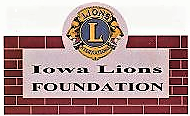 Iowa Lions Foundation        Fundraiser for our Iowa Lions Foundation.We are hosting a Tupperware and Pampered Chef shopping adventure for you to do right from home via a text, a call, an email, or by placing a direct order with the company.Get those shopping chores done easy and help us raise funds for the Iowa Lions Foundation.  You know the holidays will be here before we know it.Buy for your own household needs or get gifts for family and friends.Guys you take a look at this too…as we know many of you are great cooks.Lion Kina Mann will be hosting an open Tupperware party from August 15th to September 20th.  To view all information go to https://issuu.com/kinamann/stacks/46f075f375ec47daa88ce49468c1cdf7 You need to contact her directly to place orders at 515-371-8621 or kjmann78@gmail.com.  September 27th-October 27th you will be able to shop with Pampered Chef through a link shared on Facebook by Lion Chris Waring (which can be shared). The Pampered Chef consultant will be posting information about products, hints for cooking, and more so be sure to join the event (and share with EVERYONE on your friends list) to make it a great party and earn funds for our Iowa Lions Foundation.  Have fun shopping for Christmas, birthdays, or just because and raise funds for our Iowa Lions Foundation.You will see this fundraising event through email and Facebook.Please share with friends, coworkers, and family.Thanks.Trustees Chris Waring and Nancy Slack